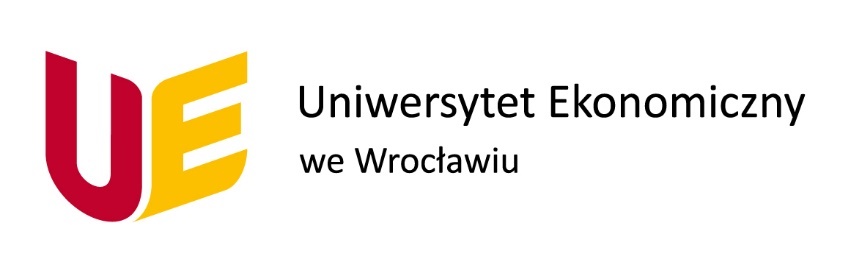 KIERUNEK STUDIÓW..................................................................................................................Imię i nazwiskoNr albumu …………PRACA DYPLOMOWA LICENCJACKA / PRACA DYPLOMOWA LICENCJACKA UTAJNIONATytuł pracyPromotor:…………………………………………….Tytuł naukowy/stopień, imię i nazwisko(np. Prof. dr hab. Jan Kowalski lub Dr hab. Jan Kowalski, prof. UEW lub Dr Jan Kowalski)Katedra ……………………………..…………WROCŁAW 2022